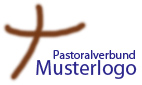  Was muss ich tun?Anmeldung zur Firmung bearbeiten und vorbereitende Verwaltungsaufgaben ausführenRahmen für Firmgottesdienst gestaltenFirmung eintragen und Meldungen an zuständige Stellen fertigen Was muss ich beachten? Weitere Informationen:Eine ausführliche Beschreibung der Tätigkeiten und der Zuständigkeiten finden Sie im Verwaltungshandbuch für Pastorale Räume  www.vfpr.de / (Kennwort: 481SdG).Ausführliche Informationen Firmung gibt das Informationsportal katholisch.de im Internet
 http://www.katholisch.de/glaube/unser-glaubeChecklisteChecklisteTätigkeitenerledigtWenn der Firmtermin feststeht, einen Zeitplan für die anfallenden Verwaltungsarbeiten erstellen (Checkliste mit Datum zu erledigen bis … versehen)Liste aus dem Kirchlichen Meldewesen (KMW) über mögliche Firmbewerber erstellen und ausdrucken.Vom Pfarrteam erstellte Einladungen zur Firmvorbereitung und Anschreiben an die Eltern ausdrucken und versenden.Anmeldeformulare für die Firmvorbereitung bei Bedarf erstellen, Formulare ausdrucken für InformationsveranstaltungRaum reservieren für Informationsveranstaltung/en zur Firmung (Elternabend/e)Hinweis auf Informationsveranstaltung/en zur Veröffentlichung in den Pfarrnachrichten weiterleitenAnmeldungen zur Firmvorbereitung entgegennehmen/sammelnDaten der Firmbewerber erfassen, Datei erstellenNach der Einteilung der Firmbewerber in Vorbereitungsgruppen durch das Pastoralteam für jede Gruppe Teilnehmerlisten vorbereitenTeilnehmerlisten an Katecheten gebenEventuell Räume für die Firmvorbereitung reservierenPrüfen, welche Katecheten eine Selbstverpflichtungserklärung zur Prävention vorlegen müssenInformation zur Prävention gegen Missbrauch und Selbstverpflichtungserklärung für die Katecheten ausdrucken und verteilen/versendenKontrollieren, ob alle Selbstverpflichtungserklärungen vorliegen, falls nicht, Pfarrer oder Pastoralteam informierenUnterschriebene Selbstverpflichtungserklärungen entgegennehmen und abheftenFormulare für die Anmeldung zur Firmung erstellen/ausdruckenAnmeldeformulare an Katecheten gebenAnmeldungen zur Firmung entgegennehmen/sammelnDatei der Firmbewerber anhand der Anmeldungen überarbeitenListe der Firmlinge ausdrucken und an das Pastoralteam gebenEinverständniserklärung für die Veröffentlichung der Namen der Firmlinge in den Pfarrnachrichten und auf der Homepage vorbereiten und für die Eltern der Firmlinge ausdruckenEinverständniserklärungen entgegennehmen/sammelnPrüfen, ob alle Einverständniserklärungen vorliegenFalls Einverständnis nicht gegeben wird, in Liste der Firmlinge für die Veröffentlichung die entsprechenden Namen löschen (Liste anpassen)Liste zur Veröffentlichung weiterleitenChecklisteChecklisteTätigkeitenerledigtFirmtermin in den Kalender/Gottesdienstplan eintragenRäume im Pfarrheim für Empfang des Bischofs reservierenVerpflegung für Empfang des Bischofs organisierenFalls üblich, Firmurkunden vorbereitenEventuell Geschenke zur Firmung bestellen, verpacken, bereitstellenGlückwünsche zur Firmung vorbereitenEventuell Lieder und Gebetszettel für Firmgottesdienst drucken und an Küster/in oder Hausmeister gebenFalls nötig, Platzreservierungen vorbereiten (Zettel schreiben/ausdrucken und an Küster/in oder Hausmeister geben)ChecklisteChecklisteTätigkeitenerledigtBestätigung vom Pfarrer geben lassen, dass alle angemeldeten Firmlinge gefirmt sindAnhand der Firmanmeldung die Firmung ins Firmbuch eintragen, Register ergänzenDie Firmung ins KMW eintragenFormulare für die Meldung der Firmung im KMW Formulare unterschreiben und siegeln, wenn Unterschriftsvollmacht vorliegt, oder vom Pfarrer unterschreiben und siegeln lassenMeldungen an die zuständigen Stellen versendenAbgesprochenes Vorgehen zu diesem Arbeitsbereich:Abgesprochenes Vorgehen zu diesem Arbeitsbereich:1.2.3.4.5.6.